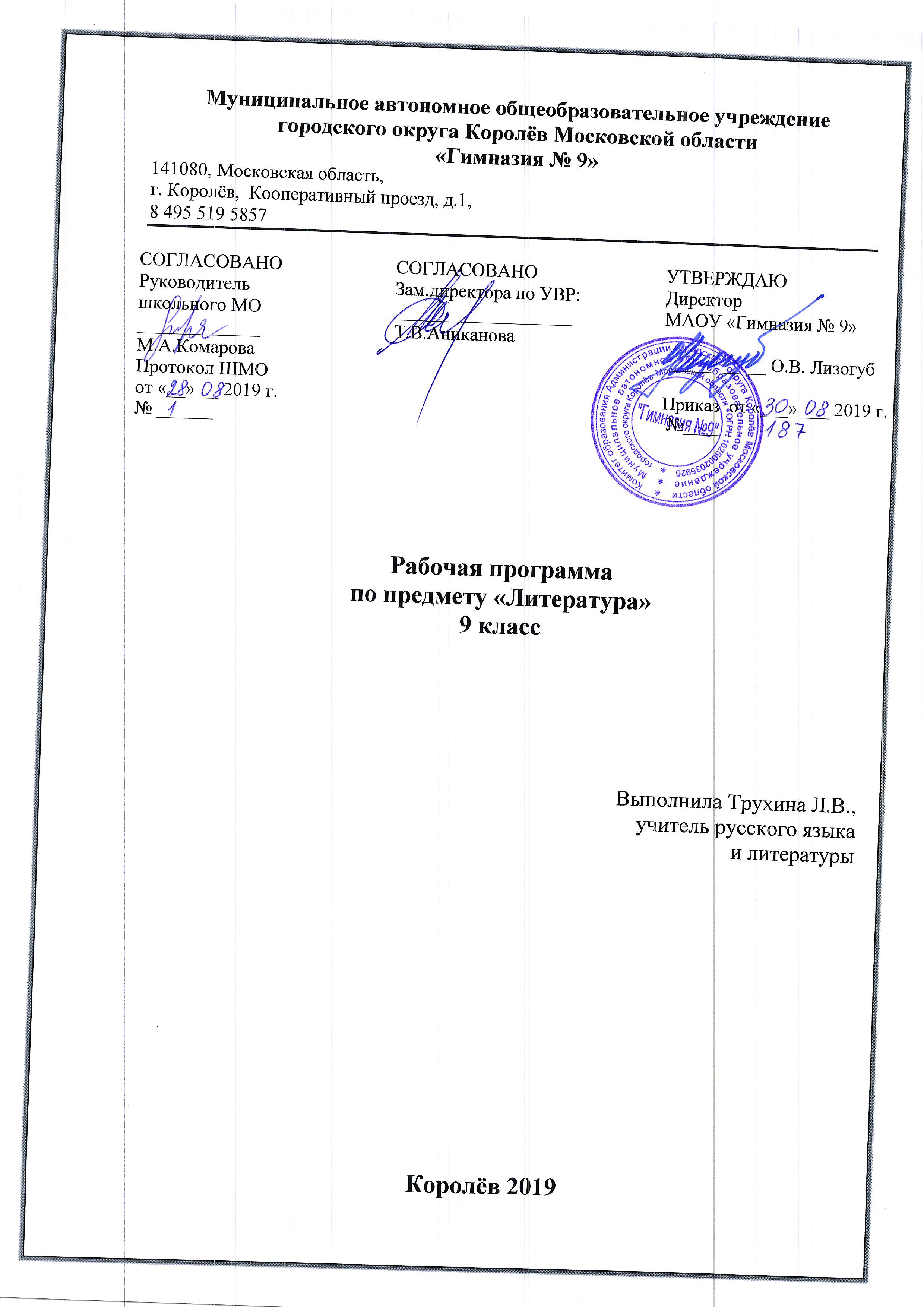                Пояснительная запискаНастоящая рабочая программа по литературе для учащихся 9 класса составлена  в соответствии с приказом министра образования Московской области от 15.04.2016 № 1427 «Об утверждении Регионального базисного учебного плана для государственных образовательных организаций Московской области, муниципальных и частных образовательных организаций в Московской области, реализующих образовательные программы основного общего и среднего общего образования на 2016 – 2017 учебный год» с учетом Примерной программы по учебному предмету «Литература» на основе программы по литературе для 5-11 классов для общеобразовательных учреждений (авторы В.Я. Коровина, В.П. Журавлёв, В.И. Коровин, И.С. Збарский, В.П. Полухина; под ред. В.Я. Коровиной. - М.: Просвещение, 2012). Программа рассчитана на 102 часа (3 часа в неделю, 34 недели), что соответствует учебному плану.Выбор указанной авторской программы, рекомендованной Министерством образования РФ для общеобразовательных классов, мотивирован следующим:программа построена с учётом принципов системности, научности, доступности и преемственности;программа реализует коммуникативно-деятельностный подход в обучении русскому языку в 9 классе;программа способствует развитию коммуникативной, языковой, лингвистической и  культуроведческой компетенций; программа обеспечивает условия для реализации практической направленности обучения;программа учитывает возрастные психологические особенности, возможности и потребности обучающихся 9 классов;программа учитывает образовательные запросы родителей обучающихся 9 классов.Общая характеристика учебного предмета. Литература - базовая учебная дисциплина, формирующая духовный облик и нравственные ориентиры молодого поколения. Ей принадлежит ведущее место в эмоциональном, интеллектуальном и эстетическом развитии школьника, в формировании его миропонимания и национального самосознания, без чего невозможно духовное развитие нации в целом.Литература тесно связана с другими учебными предметами и, в первую очередь, с русским языком. Содержание обоих курсов базируется на основах фундаментальных наук (лингвистики, стилистики, литературоведения, фольклористики и др.) и предполагает постижение языка и литературы как национально-культурных ценностей. И русский язык, и литература формируют коммуникативные умения  и  навыки,  лежащие  в основе  человеческой деятельности,  мышления.  Литература взаимодействует также с дисциплинами художественного цикла (музыкой, изобразительным искусством, мировой художественной культурой): на уроках литературы формируется эстетическое отношение к окружающему миру. Вместе с историей и обществознанием литература обращается к проблемам, непосредственно связанным с общественной сущностью человека, формирует историзм мышления, обогащает культурно-историческую память учащихся, не только способствует освоению знаний по гуманитарным предметам, но и формирует у школьника активное отношение к действительности, к природе, ко всему окружающему миру.Цель и задачи обучения. Цель учебного предмета – обеспечение выполнения стандарта, развитие всесторонне развитой личности. Курс литературы направлен на достижение следующих задач, обеспечивающих реализацию личностно-ориентированного, когнитивно-коммуникативного, деятельностного подходов к обучению:   - воспитание  духовно  развитой  личности,  обладающей  гуманистическим  мировоззрением национальным и общероссийским гражданским  сознанием,  чувством патриотизма, любви и уважения к литературе и ценностям отечественной культуры;   - развитие интеллектуальных и творческих способностей учащихся, необходимых для успешной социализации и самореализации личности;  - развитие эмоционального восприятия художественного текста, образного и аналитического мышления, творческого воображения, читательской культуры и понимания авторской позиции; формирование начальных представлений о специфике литературы в ряду других искусств, потребности в самостоятельном чтении художественных произведений; развитие устной и письменной речи учащихся;  - освоение текстов художественных произведений в единстве формы и содержания с учётом  основных историко-литературных сведений и теоретико-литературных понятий;  - овладение умениями чтения и анализа художественных произведений с привлечением базовых литературоведческих понятий и необходимых сведений по истории литературы; выявления в произведениях конкретно-исторического и общечеловеческого содержания; создание собственных устных и письменных высказываний, представление своих оценок и сужений по поводу прочитанного;   - овладение важнейшими общеучебными умениями и универсальными учебными действиями (формулировать цели деятельности, планировать её, осуществлять библиографический поиск и проч.);  - использование опыта общения с произведениями художественной литературы  в повседневной жизни и учебной деятельности.В 9 классе подводятся итоги работы за предыдущие годы, расширяются сведения о биографии писателя, происходит знакомство с новыми темами, проблемами, писателями, усугубляется работа по осмыслению прочитанного, активно привлекается критическая, мемуарная и справочная литература.Курс литературы строится с опорой на текстуальное изучение художественных произведение, решает задачи формирования читательских умений, развития культуры устной и письменной речи.Главная идея программы по литературе – изучение литературы от мифов к фольклору, от фольклора к древнерусской литературе, от неё к русской литературе XVIII, XIX, XX веков. В программе соблюдена системная направленность: от освоения различных жанров фольклора, сказок, стихотворных и прозаических произведение писателей, знакомство с отдельными сведениями по истории создания произведений, отдельных фактов биографии писателя; до начальных сведений об историзме литературы, как искусства слова. Продолжается ознакомление с литературой разных веков (с времен древней Руси до современности).Ведущая проблема изучения литературы в 9 классе – литература в духовной жизни человека, шедевры русской литературы. В то же время данная программа, решая свои специфические задачи, готовит школьников к восприятию линейного историко-литературного курса 10-11 классов, формирует грамотного читателя.В формировании грамотного читателя особую роль играют межпредметные и внутрипредметные связи курса литературы, обращение к другим видам искусства. Соответствие основному государственному экзамену. Содержание данной программы, формы её реализации нацелены на формирование знаний, умений и навыков, универсальных учебных умений, необходимых для прохождения  основного государственного экзамена.Критерии оценки письменных и устных ответов обучающихсяУстные ответы«5» ставится, если ученик: 1) полно излагает изученный материал, дает  правильное определение языковых понятий; 2) обнаруживает понимание материала, может обосновывать свои суждения, применить знания на практике, привести необходимые примеры не только по учебнику, но и самостоятельно составленные; 3) излагает материал последовательно и правильное с точки зрения норм литературного языка.«4» ставится, если ученик дает ответ, удовлетворяющий  тем же требованиям, что и для оценки «5», но допускает 1-2 ошибки, которые сам же исправляет, и 1-2 недочета в последовательности и языковом оформлении излагаемого.«3» ставится, если ученик обнаруживает знание и понимание основных положений данной темы, но: 1) излагает материал неполно и допускает неточности в определении понятий или формулировке правил; 2) не умеет достаточно глубоко и доказательно обосновывать свои суждения и привести свои примеры; 3) излагает материал непоследовательно и допускает ошибки в языковом оформлении излагаемого.«2» ставится, если ученик обнаруживает незнание большей части соответствующего раздела изучаемого материала, допускает ошибки в формулировке определений и правил, искажающие их смысл, беспорядочно и неуверенно излагает материал. Оценка «2» отмечает такие недостатки в подготовке ученика, которые являются серьезным препятствием к успешному овладению последующим материалом.«1» ставится, если ученик обнаруживает полное незнание или непонимание материала.Оценка может ставиться не только за единовременный ответ, но и за рассредоточенный во времени, то есть за сумму ответов, данных учеником на протяжении урока, при условии, если в процессе урока не только заслушивались ответы учащегося, но и осуществлялась поверка его умения применять знания на практике.Оценка сочинений и изложенийСочинения и изложения в V-IX классах проводятся в соответствии с требованиями раздела программы «Развитие навыков связной речи». Любое сочинение и изложение оценивается двумя отметками: первая ставится за содержание и речевое оформление (соблюдение языковых норм и правил выбора стилистических средств), вторая за соблюдение орфографических и пунктуационных норм. Обе оценки считаются оценками по русскому языку, за исключением случаев, когда проводится работа, проверяющая знания учащихся по литературе. В этом случае первая оценка (за содержание и речь) считается оценкой по литературе.Содержание сочинения и изложения оценивается по следующим критериям: - соответствие работы ученика теме и основной мысли;- полнота раскрытия темы; - правильность фактического материала;- последовательность изложения.При оценке речевого оформления сочинений и изложений учитывается:- разнообразие словарного и грамматического строя речи;- стилевое единство и выразительность речи;- число языковых ошибок и стилистических недочетов.Орфографическая и пунктуационная грамотность оценивается по числу допущенных учеником ошибок (см. нормативы для оценки контрольных диктантов).  Содержание и речевое оформление оценивается по следующим нормативам:«5» ставится, если:1) содержание работы полностью соответствует теме;2) фактические ошибки отсутствуют;3) содержание излагается последовательно;4) работа отличается богатством словаря, разнообразием используемых синтаксических конструкций, точностью словоупотребления;5) достигнуто стилевое единство и выразительность текста.В работе допускается 1 недочет в содержании, 1-2 речевых недочета, 1 грамматическая ошибка. «4» ставится, если:I) содержание работы в основном соответствует теме (имеются незначительные отклонения от темы);2) содержание в основном достоверно, но имеются единичные фактические неточности; 3) имеются незначительные нарушения последовательности в изложении мыслей;4) лексический и грамматический строй речи достаточно разнообразен;5) стиль работы отличается единством и достаточной выразительностью.В работе допускается не более 2 недочетов в содержании, не более 3-4 речевых недочетов, не более 2 грамматических ошибок. «3» ставится, если: 1) в работе допущены существенные отклонения от темы;2) работа достоверна в главном, но в ней имеются отдельные нарушения последовательности изложения;4) беден словарь и однообразны употребляемые синтаксические конструкции, встречается неправильное словоупотребление;5) стиль работы не отличается единством, речь недостаточно выразительна.В работе допускается не более 4 недочетов в содержании, 5 речевых недочетов, 4 грамматических ошибок. «2» ставится, если:1) работа не соответствует теме;2) допущено много фактических неточностей;3) нарушена последовательность изложения мыслей во всех частях работы, отсутствует связь между ними, работа не соответствует плану;4) крайне беден словарь, работа написана короткими однотипными предложениями со слабо выраженной связью между ними, часты случаи неправильного словоупотребления;5) нарушено стилевое единство текста.В работе допущено более 6 недочетов в содержании, более 7 речевых недочетов и более 7 грамматических ошибок.Самостоятельные работы, выполненные без предшествовавшего анализа возможных ошибок, оцениваются по нормам для контрольных работ соответствующего или близкого вида.Планируемые предметные результаты освоенияучебного предметаПредметные результаты.Ученик научится: – знать авторов и содержание изученных художественных произведений; – знать основные теоретико-литературные понятия:  литература как искусство слова, роды литературы, жанры литературы ( ода, послание, элегия, эпиграмма, повесть, роман, притча, поэма, рассказ, трагедия, драма комедия), литературные ритм, рифма, способы рифмовки, стихотворные размеры, силлабо-тоническая и тоническая система стихосложения, средства выразительности: аллитерация, звукопись, сравнение, гипербола, эпитет, метафора, композиция произведения, портрет, пейзаж, лирическое отступление литературный герой, герой- повествователь, лирический герой, сюжет, автобиографичность литературного произведения (развитие представления), фольклоризм литературы, психологизм, литературный тип, художественная деталь, гротеск, ирония, сатира и юмор как виды комического, фантастика в произведении, тема и идея произведения,  публицистика, литературная критика;– понимать проблему изученного произведения; – понимать связь литературного произведения с эпохой его написания, вневременные нравственные ценности, заложенные в нем;– понимать духовно-нравственные ценности русской литературы и культуры, отличие и общее с духовно-нравственными ценностями других народов; – понимать образную природу литературы как явления словесного искусства, эстетически воспринимать произведения литературы;– понимать эстетическую функцию русского слова, роль изобразительно-выразительных средств в создании произведений.– уметь  анализировать произведение: определять принадлежность к одному из литературных родов и жанров, понимать и формулировать тему, идею произведения, характеризовать героев произведения, сопоставлять их с героями других произведений;– определять в произведении элементы сюжета, композиции, изобразительно-выразительных средств языка, понимать их роль в раскрытии идейно-художественного содержания произведения, владеть элементарной литературоведческой терминологией при анализе литературного произведения; – видеть связь между различными видами искусства и использовать их сопоставление; – определять авторскую позицию в произведении;– формулировать собственное отношение к изученному произведению, давать оценку; – выразительно читать тексты разных типов; – воспринимать на слух литературные произведения разных жанров, адекватно понимать их;– уметь пересказывать прозаические произведения и их отрывки с использованием образных средств русского языка и цитат из текста; – отвечать на вопросы по прочитанному тексту, создавать устные монологические высказывания разного типа, вести диалог;– создавать сочинение-рассуждение по изучаемому литературному произведению, создавать собственные сочинения на темы, связанные с тематикой, проблематикой изучаемых произведений, создавать творческие работы разных жанров, рефераты на литературные и общекультурные темы.Ученик получит возможность научиться:– выбирать произведения устного народного творчества разных народов для самостоятельного чтения, руководствуясь конкретными целевыми установками; – устанавливать связи между фольклорными произведениями разных народов на уровне тематики, проблематики, образов (по принципу сходства и различия);– выбирать путь анализа произведения, адекватный жанрово-родовой природе художественного текста; – дифференцировать элементы поэтики художественного текста, видеть их художественную и смысловую функцию;– сопоставлять «чужие» тексты интерпретирующего характера, аргументировано оценивать их;– оценивать интерпретацию художественного текста, созданную средствами других искусств;– вести самостоятельную проектно-исследовательскую деятельность и оформлять ее результаты в разных форматах (работа исследовательского характера, реферат, проект).Содержание учебного предмета с указанием форм организации учебных занятий, основных видов учебной деятельностиВведение (1 ч)Литература и ее роль в духовной жизни человека.Шедевры родной литературы. Формирование потребности общения с искусством, возникновение и развитие творческой читательской самостоятельности.Теория литературы. Литература как искусство слова (углубление представлений).Из древнерусской литературы (3 ч)Беседа о древнерусской литературе. Самобытный характер древнерусской литературы. Богатство и разнообразие жанров.«Слово о полку Игореве». История открытия памятника, проблема авторства. Художественные особенности произведения. Значение «Слова…» для русской литературы последующих веков.Теория литературы. Слово как жанр древнерусской литературы. Из литературы ХVIII века (9 ч)Характеристика русской литературы XVIII века. Гражданский пафос русского классицизма.Михаил Васильевич Ломоносов Жизнь и творчество. Ученый, поэт, реформатор русского литературного языка и стиха. «Вечернее размышление о Божием величестве при случае великого северного сияния», «Ода на день восшествия на Всероссийский престол ея Величества государыни Императрицы Елисаветы Петровны 1747 года». Прославление Родины, мира, науки и просвещения в произведениях Ломоносова.Теория литературы. Ода как жанр лирической поэзии.Гавриил Романович Державин  Жизнь и творчество. «Властителям и судиям». Тема несправедливости сильных мира сего. «Высокий» слог и ораторские, декламационные интонации.«Памятник». Традиции Горация. Мысль о бессмертии поэта. «Забавный русский слог» Державина и его особенности. Оценка в стихотворении собственного поэтического новаторства.Александр Николаевич РадищевСлово о писателе. «Путешествие   из   Петербурга   в   Москву». Широкое изображение российской действительности. Критика крепостничества. Автор и путешественник. Особенности повествования. Жанр путешествия и его содержательное наполнение. Черты сентиментализма в произведении. Теория   литературы. Жанр путешествия.Николай Михайлович Карамзин Слово о писателе.Повесть «Бедная Лиза», стихотворение «Осень». Сентиментализм. Утверждение общечеловеческих ценностей в повести «Бедная Лиза». Главные герои повести. Внимание писателя к внутреннему миру героини. Новые черты русской литературы.Теория литературы. Сентиментализм (начальные представления).ИЗ   РУССКОЙ  ЛИТЕРАТУРЫ  XIX  ВЕКА (56 ч)Беседа об авторах и произведениях, определивших лицо литературы XIX века. Поэзия, проза, драматургия ХIХ века  в русской критике, публицистике, мемуарной литературе. – 1ч.Василий Андреевич Жуковский  Жизнь и творчество.«Море». Романтический образ моря.«Невыразимое». Границы выразимого. Возможности поэтического языка и трудности, встающие на пути поэта. Отношение романтика к слову.«Светлана». Жанр баллады в творчестве Жуковского: сюжетность, фантастика, фольклорное начало, атмосфера тайны и символика сна, пугающий пейзаж, роковые предсказания и приметы, утренние и вечерние сумерки как граница ночи и дня, мотивы дороги и смерти. Баллада «Светлана» — пример преображения традиционной фантастической баллады. Нравственный мир героини как средоточие народного духа и христианской веры. Светлана — пленительный образ русской девушки, сохранившей веру в Бога и не поддавшейся губительным чарам.Теория литературы. Баллада (развитие представлений).Александр Сергеевич Грибоедов Жизнь и творчество. «Горе от ума». Обзор содержания. Картина нравов, галерея живых типов и острая сатира. Общечеловеческое звучание образов персонажей. Меткий афористический язык. Особенности композиции комедии. Критика о комедии (И. А. Гончаров. «Мильон терзаний»). Преодоление канонов классицизма в комедии.Александр Сергеевич Пушкин Жизнь и творчество. Стихотворения «Деревня», «К Чаадаеву», «К морю», «Пророк», «Анчар», «На холмах Грузии лежит ночная мгла...», «Я вас любил: любовь еще, быть может...», «Я памятник себе воздвиг нерукотворный...».Одухотворенность, чистота, чувство любви. Дружба и друзья в лирике Пушкина. Раздумья о смысле жизни, о поэзии...Поэма «Цыганы». Герои поэмы. Мир европейский, цивилизованный и мир «естественный» — противоречие, невозможность гармонии. Индивидуалистический характер Алеко. Романтический колорит поэмы.«Евгений Онегин». Обзор содержания. «Евгений Онегин» — роман в стихах. Творческая история. Образы главных героев. Основная сюжетная линия и лирические отступления.Онегинская строфа. Структура текста. Россия в романе. Герои романа. Татьяна — нравственный идеал Пушкина. Типическое и индивидуальное в судьбах Ленского и Онегина. Автор как идейно-композиционный и лирический центр романа. Пушкинский роман в зеркале критики (прижизненная критика — В. Г. Белинский, Д. И. Писарев; «органическая» критика — А. А. Григорьев; «почвенники» — Ф. М. Достоевский; философская критика начала XX века; писательские оценки).«Моцарт и Сальери». Проблема «гения и злодейства». Трагедийное начало «Моцарта и Сальери». Два типа мировосприятия, олицетворенные в двух персонажах пьесы. Отражение их нравственных позиций в сфере творчества.Теория литературы. Роман в стихах (начальные представления). Реализм (развитие понятия). Трагедия как жанр драмы (развитие понятия).Михаил Юрьевич ЛермонтовЖизнь и творчество. «Герой нашего времени». Обзор содержания. «Герой нашего времени» — первый психологический роман в русской литературе, роман о незаурядной личности. Главные и второстепенные герои.Особенности композиции. Печорин — «самый любопытный предмет своих наблюдений» (В. Г. Белинский).Печорин и Максим Максимыч. Печорин и доктор Вернер. Печорин и Грушницкий. Печорин и Вера. Печорин и Мери. Печорин и «ундина». Повесть «Фаталист» и ее философско-композиционное значение. Споры о романтизме и реализме романа. Поэзия Лермонтова и «Герой нашего времени» в критике В. Г. Белинского.Основные мотивы лирики. «Смерть Поэта», «Парус», «И скучно и грустно», «Дума», «Поэт», «Родина», «Пророк», «Нет, не тебя так пылко я люблю...», «Нет, я не Байрон, я другой…», «Расстались мы, но твой портрет…», «Есть речи – значенье…» (1824),»предсказание»,  «Молитва», «Нищий», «Я жить хочу! Хочу печали…». Пафос вольности, чувство одиночества, тема любви, поэта и поэзии.Теория литературы. Понятие о романтизме (закрепление понятия). Психологизм художественной литературы (начальные представления). Психологический роман (начальные представления).Николай Васильевич ГогольЖизнь и творчество. «Мертвые души» — история создания. Смысл названия поэмы. Система образов. Мертвые и живые души. Чичиков — «приобретатель», новый герой эпохи.Поэма о величии России. Первоначальный замысел и идея Гоголя. Соотношение с «Божественной комедией» Данте, с плутовским романом, романом-путешествием. Жанровое своеобразие произведения. Причины незавершенности поэмы. Чичиков как антигерой. Эволюция Чичикова и Плюшкина в замысле поэмы. Эволюция образа автора — от сатирика к пророку и проповеднику. Поэма в оценках Белинского. Ответ Гоголя на критику Белинского.Теория литературы. Понятие о герое и антигерое. Понятие о литературном типе. Понятие о комическом и его видах: сатире, юморе, иронии, сарказме. Характер комического изображения в соответствии с тоном речи: обличительный пафос, сатирический или саркастический смех, ироническая насмешка, издевка, беззлобное комикование, дружеский смех (развитие представлений).Александр  Николаевич ОстровскийСлово о писателе.«Бедность не порок». Патриархальный мир в пьесе и угроза его распада. Любовь в патриархальном мире. Любовь Гордеевна   и   приказчик   Митя   —   положительные   герои пьесы. Особенности сюжета. Победа любви — воскрешение патриархальности, воплощение истины, благодати, красоты. Теория  литературы. Комедия как жанр драматургии (развитие понятия).Федор Михайлович Достоевский Слово о писателе.«Белые ночи». Тип «петербургского мечтателя» — жадного к жизни и одновременно нежного, доброго, несчастного, склонного к несбыточным фантазиям. Роль истории Настеньки в романе. Содержание и смысл «сентиментальности» в понимании Достоевского.Теория   литературы. Повесть (развитие понятия).Лев Николаевич ТолстойСлово о писателе.«Юность». Обзор содержания автобиографической трилогии. Формирование личности юного героя повести, его стремление к нравственному обновлению. Духовный конфликт героя с окружающей его средой и собственными недостатками: самолюбованием, тщеславием, скептицизмом. Возрождение веры в победу добра, в возможность счастья. Особенности поэтики Л. Толстого: психологизм («диалектика души»), чистота нравственного чувства, внутренний монолог как форма раскрытия психологии героя.(Автобиографическая трилогия Л.Толстого предлагается для самостоятельного прочтения учащимися по индивидуальным заданиям учителя.)Антон Павлович Чехов Слово о писателе.«Тоска», «Смерть чиновника». Истинные и ложные ценности героев рассказа.«Смерть чиновника». Эволюция образа маленького человека в русской литературе XIX века. Чеховское отношение к маленькому человеку. Боль и негодование автора. «Тоска». Тема одиночества человека в многолюдном городе.Теория литературы. Развитие представлений о жанровых особенностях рассказа.Из поэзии XIX века-1ч.Беседы о Н. А. Некрасове, Ф. И. Тютчеве, А. А. Фете и других поэтах (по выбору учителя и учащихся). Многообразие талантов. Эмоциональное богатство русской поэзии. Обзор с включением ряда произведений.Теория литературы. Развитие представлений о видах (жанрах) лирических произведений.ИЗ   РУССКОЙ  ЛИТЕРАТУРЫ  XX  ВЕКА (32 ч)Богатство и разнообразие жанров и направлений русской литературы XX века.Беседа о разнообразии видов и жанров прозаических произведений XX века, о ведущих прозаиках России.Иван Алексеевич Бунин Слово о писателе.Рассказ «Темные аллеи». Печальная история любви людей из разных социальных слоев. «Поэзия» и «проза» русской усадьбы. Лиризм повествования.Михаил Афанасьевич Булгаков Слово о писателе.Повесть «Собачье сердце». История создания и судьба повести. Смысл названия. Система образов произведения. Умственная, нравственная, духовная недоразвитость — основа живучести «шариковщины», «швондерства». Поэтика Булгакова-сатирика. Прием гротеска в повести.Теория литературы. Художественная условность, фантастика, сатира (развитие понятий).Михаил Александрович ШолоховСлово о писателе.Рассказ «Судьба человека». Смысл названия рассказа. Судьба Родины и судьба человека. Композиция рассказа. Образ Андрея Соколова, простого человека, воина и труженика. Автор и рассказчик в произведении. Сказовая манера повествования. Значение картины весенней природы для раскрытия идеи рассказа. Широта типизации.Теория литературы. Реализм в художественной литературе. Реалистическая типизация (углубление понятия).Александр Исаевич СолженицынСлово о писателе. Рассказ «Матренин двор». Образ праведницы. Трагизм судьбы героини. Жизненная основа притчи.Теория   литературы. Притча (углубление понятия).Из русской  поэзии XX векаОбщий обзор и изучение одной из монографических тем (по выбору учителя). Поэзия Серебряного века. Многообразие направлений, жанров, видов лирической поэзии. Вершинные явления русской поэзии XX века.Штрихи  к портретамАлександр Александрович БлокСлово о поэте.«Ветер принес издалека...», «О, весна без конца и краю…», «О, я хочу безумно жить...». Высокие идеалы и предчувствие перемен. Трагедия поэта в «страшном мире». Глубокое, проникновенное чувство Родины. Своеобразие лирических интонаций Блока. Образы и ритмы поэта.Сергей Александрович Есенин Слово о поэте.«Вот уж вечер...»,»Письмо к женщине» «Не жалею, не зову, не плачу...», «Край ты мой заброшенный…»,«Разбуди меня завтра рано...», «Отговорила роща золотая...». Тема любви в лирике поэта. Народно-песенная основа произведений поэта. Сквозные образы в лирике Есенина. Тема России — главная в есенинской поэзии.Владимир Владимирович Маяковский Слово о поэте«Послушайте!», «А вы могли бы?», «Люблю» (отрывок) и другие стихотворения по выбору учителя и учащихся. Новаторство Маяковского-поэта. Своеобразие стиха, ритма, словотворчества. Маяковский о труде поэта.Марина Ивановна Цветаева Слово о поэте.«Идешь,   на  меня  похожий...»,   «Бабушке»,   «Мне  нравится,  что вы больны не мной...»,  «Стихи к Блоку», «Откуда такая нежность?..», «Родина», «Стихи о Москве». Стихотворения о поэзии, о любви. Особенности поэтики Цветаевой. Традиции и новаторство в творческих поисках поэта.Николай Алексеевич Заболоцкий Слово о поэте.	«Я не ищу гармонии в природе...», «Где-то в поле возле Магадана...», «Можжевеловый куст», «О красоте человеческих лиц», «Завещание». Стихотворения о человеке и природе. Философская глубина обобщений поэта-мыслителя.Анна Андреевна Ахматова Слово о поэте.Стихотворные произведения из книг «Четки», «Белая стая», «Пушкин», «Подорожник», «АNNO  DOMINI », «Тростник», «Ветер войны». Трагические интонации в любовной лирике Ахматовой. Стихотворения о любви, о поэте и поэзии. Особенности поэтики ахматовских стихотворений.Борис Леонидович Пастернак Слово о поэте.«Красавица моя, вся стать...», «Перемена», «Весна в лесу», «Во всем мне хочется дойти...», «Быть знаменитым некрасиво…». Философская глубина лирики Б. Пастернака. Одухотворенная предметность пастернаковской поэзии. Приобщение вечных тем к современности в стихах о природе и любви.Александр Трифонович Твардовский Слово о поэте.«Урожай», «Весенние строчки», «Я убит под Ржевом». Стихотворения о Родине, о природе. Интонация и стиль стихотворений.Теория литературы. Силлаботоническая и тоническая системы стихосложения. Виды рифм. Способы рифмовки (углубление представлений).Песни  и  романсы на стихи  поэтов XIX—XX веков (1 ч)А.С.Пушкин. «Певец»;  М.Ю.Лермонтов. «Отчего»;  В.Соллогуб. «Серенада» («Закинув плащ, с гитарою под рукою…»);  Н.Некрасов.  «Тройка» («Что ты жадно глядишь на дорогу...»); Е.А.Баратынский. «Разуверение»; Ф.Тютчев. «К.Б.» («Я встретил вас-  и все былое…»); А.Толстой. «Средь шумного бала, случайно…»;  А.Фет. «Я тебе ничего не скажу…»; А.Сурков. «бьется в  тесной печурке огонь…»; К.Симонов. «Жди меня, и я вернусь…»; Н.Заболоцкий. «Признание» и др.  Романсы и песни как синтетический жанр, посредством словесного и музыкального искусства выражающий переживания, мысли, настроения человека.ИЗ  ЗАРУБЕЖНОЙ  ЛИТЕРАТУРЫ (4 ч)Античная лирикаГай Валерий Катулл Слово о поэте.«Нет, ни одна средь женщин...», «Нет, не надейся приязнь заслужить...». Любовь как выражение глубокого чувства, духовных взлетов и падений молодого римлянина. Целомудренность, сжатость и тщательная проверка чувств разумом. Пушкин как переводчик Катулла {«Мальчику»).Гораций. Слово о поэте.«Я воздвиг памятник...». Поэтическое творчество в системе человеческого бытия. Мысль о поэтических заслугах — знакомство римлян с греческими лириками. Традиции горацианской оды в творчестве Державина и Пушкина.Данте Алигьери Слово о поэте.«Божественная комедия» (фрагменты). Множественность смыслов поэмы Универсально-философский характер поэмы.Уильям Шекспир Краткие сведения о жизни и творчестве Шекспира. Характеристики гуманизма эпохи Возрождения.«Гамлет» (обзор с чтением отдельных сцен по выбору учителя, например: монологи Гамлета из сцены пятой  (1-й акт), сцены первой (3-й акт),  сцены четвертой (4-й акт). Теория литературы. Трагедия как драматический жанр (углубление понятия).Иоганн Вольфганг Гете Краткие сведения о жизни и творчестве Гете. Характеристика особенностей эпохи Просвещения.«Фауст» (обзор с чтением отдельных сцен по выбору учителя, например: «Пролог на небесах», «У городских ворот», «Кабинет Фауста», «Сад», «Ночь. Улица перед домом Гретхен», «Тюрьма», последний монолог Фауста из второй части трагедии).Теория литературы. Философско-драматическая поэма.Тематическое планирование изучаемого предметаКурс литературы опирается на следующие виды деятельности по освоению содержания художественных произведений и теоретико-литературных понятий:осознанное, творческое чтение художественных произведений разных жанров;выразительное чтение художественного текста;различные виды пересказа (подробный, краткий, выборочный, с элементами комментария, с творческим заданием);ответы на вопросы, раскрывающие знание и понимание текста произведения;заучивание наизусть стихотворных и прозаических текстов;анализ и интерпретация произведения;составление планов и написание отзывов о произведениях;написание сочинений по литературным произведениям и на основе жизненных впечатлений;целенаправленный поиск информации на основе знания ее источников и умения работать с ними;индивидуальная и коллективная проектная деятельность.В программу включен перечень необходимых видов работ по развитию речи: словарная работа, различные виды пересказа, устные и письменные сочинения, отзывы, доклады, диалоги, творческие работы, а также произведения для заучивания наизусть, списки произведений для самостоятельно чтения.Поскольку 9 класс подводит своеобразный итог формированию из ученика читателя, с целью закрепления в сознании ребят представления о лучших произведениях родной литературы  программа содержит наряду с традиционными типами уроков такие формы организации занятий как: уроки-практикумы, семинары, уроки-размышления, урок развития речи, урок – исследование, творческие мастерские, литературно-музыкальные композиции, проекты, способствующие развитию творческой активности учеников. В соответствии с общими показателями учебных достижений школьников в программе предлагаются проверочные работы разного уровня и назначения. Календарно – тематическое планирование по предмету «Литература» 9 класс (105 часов)ЛитератураЛитература. Раздаточный материал. Под ред. Б.С.Ивановой. С-Петербург, «Тригон», 2012.Литература. Сборник тренировочных тестов. Под ред. Е.А.Самойловой. Москва, Экзамен, 2013.Н.В.Беляева, О.Е.Еремина. Уроки литературы в 9 классе. Книга для учителя. М., Просвещение, 2013.Обучение сочинениям на свободную тему. Ю.С.Пичугов. Москва, «Просвещение», 2012.«Первое сентября» http://festival.1 september.ru.Русская литература. Справочные материалы. Л.А.Смирнова. Москва, «Просвещение», 2012.Русские писатели. Библиографический словарь. В 2 частях. П.А.Николаева. – Москва: «Просвещение», 2012.Тематическое планирование программного материала по литературе в 8-9 классах с учетом национально-регионального компонента. Сост.: Т.О.Скиргайло, Г.Х.Ахбарова. ИРО РТ, Казань, 2012.Учебники Коровина В.Я., Забарский И.С., Коровин В.И.. Литература 9 класс: учебник-хрестоматия: в 2-х частях. М. Просвещение 2012.Учебные пособия: Коровина В.Я., Коровин В.И., Забарский И.С.Читаем, думаем, спорим… 9 класс. М. Просвещение. 2012CD Большая энциклопедия Кирилла и Мефодия, 2013.СодержаниеКол-во часовВведение. Литература и ее роль в духовной жизни человека.1Из древнерусской литературы.3Из литературы XVIII века.9Из литературы XIX века.53Из литературы XX века.32Из зарубежной литературы.4ИТОГО102№Наименование разделов и тем уроковКол-во час Тип урокаВиды учебной деятельности;планируемые результатыВиды контроля, измерителиПланируемые результаты освоения материалаДата проведенияДата проведения№Наименование разделов и тем уроковКол-во час Тип урокаВиды учебной деятельности;планируемые результатыВиды контроля, измерителиПланируемые результаты освоения материалапланфактВведение (1 ч)Введение (1 ч)Введение (1 ч)Введение (1 ч)Введение (1 ч)Введение (1 ч)Введение (1 ч)Введение (1 ч)Введение (1 ч)Литература как искусство слова и ее роль в духовной жизни человека. 1Изучение нового материала. Комбинированный Лекция с элементами беседыТестирование Знать: основные темы, затронутые писателями ХУ111,Х1Х, ХХ в.в1 неделя сентябряДревнерусская литература (3 ч)Древнерусская литература (3 ч)Древнерусская литература (3 ч)Древнерусская литература (3 ч)Древнерусская литература (3 ч)Древнерусская литература (3 ч)Древнерусская литература (3 ч)Древнерусская литература (3 ч)Древнерусская литература (3 ч)Самобытный характер древнерусской литературы. «Слово о полку Игореве» - величайший памятник древнерусской литературы.1Урок сообщения и усвоения новых знанийКонспектирование сообщения учителя, беседа. Комментированное чтение Фрагменты).Ответы на вопросы, стр.34Знать: жанры древнерусской литературы, особенности «Слова…»1 неделя сентябряРусская история в «Слове…»1Урок закрепления знаний, выработки умений и навыковРабота над текстом.Эвристическая беседа Задания к разделу «Развивайте дар слова», стр34. Знать: специфику жанра, образов, языка «Слова»1 неделя сентябряХудожественные особенности «Слова…». Подготовка к домашнему сочинению. 1Урок сообщения и усвоения новых знанийЛекция учителя, конспектирование сообщения учителя;Домашнее сочинениеЗнать: специфику жанра, образов, языка «Слова»2 неделя сентябряЛитература XVIII века (9 ч)Литература XVIII века (9 ч)Литература XVIII века (9 ч)Литература XVIII века (9 ч)Литература XVIII века (9 ч)Литература XVIII века (9 ч)Литература XVIII века (9 ч)Литература XVIII века (9 ч)Классицизм в русском и мировом искусстве. 1Урок сообщения и усвоения новых знанийЛекция. Аналитическое чтение произведения.Фронтальный опрос классаЗнать: ода как жанр лирической поэзии; понятие о «трех штилях»2 неделя сентябряМ.В.Ломоносов – поэт, ученый, гражданин. Ода «Вечернее размышление…».1Урок сообщения и усвоения новых знанийБеседа Подбор цитатОтветить на вопросы: какие темы поднимает Ломоносов в своем творчестве? Какие задачи ставит перед поэзией?Знать: риторический вопрос, его роль в поэтических произведениях2 неделя сентябряПрославление Родины, науки и просвещения в произведениях М.В.Ломоносова.1Урок сообщения и усвоения новых знаний Урок внеклассного чтенияКомментированное чтение. Наблюдение над использованием Державиным цвета.1-е задание к разделу «Развивайте дар слова», стр67 Знать: характеристику литературы ХVIII века3 неделя сентябряТема поэта и поэзии в лирике Державина.1 Урок сообщения и усвоения новых знанийНаблюдение над «высоким» слогом, упр. в выработке навыков выразительного чтения4-е задание,стр.67Знать: «забавный русский слог» Державина и его особенности3 неделя сентябряИзображение российской действительности, «страданий человечества» в «Путешествии из Петербурга в Москву».1Урок сообщения и усвоения новых знанийЛекция. Обучение  конспектированию. Работа над содержанием произведенияОтветить на вопрос 8, стр74Знать: жанр путешествия  3 неделя сентябряОбличение произвола и беззакония российской действительности в «Путешествии из Петербурга в Москву».1Урок закрепления знаний, выработки умений и навыковПрактикумСравнительный анализ взглядов Державина и РадищеваЗнать: замысел книги, понятие «подтекст»4 неделя сентябряСентиментализм. Повесть Н.М.Карамзина «Бедная Лиза» - начало русской прозы.1Урок сообщения и усвоения новых знанийЛекция с элементами беседы. Составление тезисов лекции учителя: черты сентиментализма; основные жанры сентиментализма; образ автора-рассказчика в сентиментальном произведенииВыборочная проверка записи тезисов. Сообщение о творчестве КарамзинаЗнать: понятие сентиментализм и его особенности4 неделя сентября «Бедная Лиза» Н.М. Карамзина как образец русского сентиментализма.1Урок закрепления знаний, выработки умений и навыковРабота над текстом. Комментированное чтениеЗадания по груп-пам: проанализи-ровать описание Симонова монастыря в начале повести; Лиза на мосту Москвы-реки ранним утром перед встречей с Эрастом; описание грозыЗнать: новые черты русской литературы;знание текста; умение анализировать и делать выводы4 неделя сентябряР/р. Подготовка к сочинению «Литература XVIII века в восприятии современного читателя» (на примере одного-двух произведений).1Урок  развития речиСоставление плана, подбор цитат, выбор жанра сочиненияПодбор цитат, составление планаЗнать: основных тем, поднимаемых писателями ХУ111 века 5 неделя сентябряЛитература XIХ века (45 ч)Литература XIХ века (45 ч)Литература XIХ века (45 ч)Литература XIХ века (45 ч)Литература XIХ века (45 ч)Литература XIХ века (45 ч)Литература XIХ века (45 ч)Литература XIХ века (45 ч)Литература XIХ века (45 ч)Общая характеристика русской и мировой литературы XIX века. Понятие о романтизме и реализме.1Урок сообщения и усвоения новых знанийЛекция с элементами  беседы, заполнение таблицы параллельно с лекциейСоставить тезисы лекции по плануЗнать: романтизм и реализм в русской литературе Х1Х века; взаимодействие литературных направлений5 неделя сентябряВ.А.Жуковский (2 ч)В.А.Жуковский (2 ч)В.А.Жуковский (2 ч)В.А.Жуковский (2 ч)В.А.Жуковский (2 ч)В.А.Жуковский (2 ч)В.А.Жуковский (2 ч)В.А.Жуковский (2 ч)В.А.Жуковский (2 ч)Романтическая лирика начала XIX века. «Его стихов пленительная сладость…» В.А.Жуковский.1Урок сообщения и усвоения новых знанийЛекция. Практикум.Назвать черты  романтизма в стихотворении. Фронтальный опросЗнать: особенности раннего творчества, романтические искания, Жуковский-переводчик; понятие элегия5 неделя сентябряНравственный мир героини баллады В.А.Жуковского «Светлана».1Урок закрепления знаний, выработки умений и навыковБеседа. Практикум. Рассказать о нравственном мире  героини баллады «Светлана»Знать: Жуковский-новатор в области поэтического языка;жанр баллада1 неделя октябряРомантическая лирика начала века (К.Н.Батюшков, Н.М.Языков, Е.А.Баратынский, К.Ф.Рылеев, Д.В.Давыдов, П.А.Вяземский).1Урок сообщения и усвоения новых знанийЛекция, видеофильм.Составление тезисов по плану. Знать: жизненный путь и творчество писателя1 неделя октябряА.С.Грибоедов (6 ч)А.С.Грибоедов (6 ч)А.С.Грибоедов (6 ч)А.С.Грибоедов (6 ч)А.С.Грибоедов (6 ч)А.С.Грибоедов (6 ч)А.С.Грибоедов (6 ч)А.С.Грибоедов (6 ч)А.С.Грибоедов (6 ч)А.С.Грибоедов: личность и судьба драматурга.1Урок закрепления знаний, выработки умений и навыковАналитическая беседа. Чтение ключевых сцен Расставить основ-ные события пьесы в хроноло-гическом поряд-ке. Выписать выражения, став-шие крылатымиЗнать: сюжет и композицию пьесы 1 неделя октябряЗнакомство  с  героями  комедии   «Горе  от  ума».Анализ  первого  действия.1Урок сообщения и усвоения новых знанийСамостоятельная работа: анализ фрагментов (действие1, явл.7; действие2,явл.1; действие3, явл. 5-10).Характеристика  отдельных образов (представителей фамусовского общества),определение позиции автора.Сообщеня уч-ся о представителях фамусовского общества. Вы-явить отношение главных героев к Москве, самооценку образов-персонажей, принадлежащих к фамусовскому обществуЗнать: оценкаМосквы главными персонажами комедии2 неделя октября,2 неделя октября20.Фамусовская Москва в комедии «Горе от ума». Анализ второго действия.1Урок сообщения и усвоения новых знанийХарактеристика  отдельных образовВы-явить отношение главных героев к Москве, самооценку образов-персонажей, принадлежащих к фамусовскому обществуЗнать: оценкаМосквы главными персонажами комедии21.Проблема ума и безумия в комедии А.С. Грибоедова «Горе от ума». Анализ третьего и четвертого действий.2Урок закрепления знаний, выработки умений и навыков Практическая работа. Обсуждение главных монологов Чацкого.Сопоставление образа Чацкого с его идейными противниками.Ответить на вопрос: Чацкий –реалистический или романтиче-ский персонаж? Цитатный план-характеристикаЗнать: роль личности автора2 неделя октября,3 неделя октября22.Язык комедии А.С.Грибоедова «Горе от ума».1Урок закрепления знаний, выработки умений и навыковУрок развития речи. Заполнение таблицы «Речевые характеристики героев комедииПересказ эпизода. Ответить на вопрос: «Чем проблематика и образы комедииважны читателю ХХ1 века?»Знать: черты классицизма и реализма в комедии3 неделя октября23.Р.Р. Комедия «Горе от ума» в оценке критики. Подготовка к домашнему сочинению по комедии «Горе от ума».1Урок закрепления знаний, выработки умений и навыковУрок развития речи Составление плана на тему: "Барская Москва".  План-характеристика "Полковник Скалозуб"; Молчалин и Софья. Комментирование основных положений статьи И.А.Гончарова «Мильон терзаний»Написание домашнего сочиненияЗнать: особенности оценки пьесы И.А.Гончаровым и А.С.Пушкиным3 неделя октябряА.С.Пушкин (15 ч)А.С.Пушкин (15 ч)А.С.Пушкин (15 ч)А.С.Пушкин (15 ч)А.С.Пушкин (15 ч)А.С.Пушкин (15 ч)А.С.Пушкин (15 ч)А.С.Пушкин (15 ч)А.С.Пушкин (15 ч)24.А.С.Пушкин: жизнь и творчество. Дружба и друзья в творчестве А.С.Пушкина.1Урок сообщения и усвоения новых знанийЛекция. Аналитическая  беседа. Заполнение хронологической таблицы  жизни и творчества поэтаВикторина. Сопоставить композиции стихотворений Пушкина «Воспоминание в Царском Селе»и «Осень во время осады Очакова»Знать: основные этапы и мотивы творчества поэта4 неделя октября25.Лирика петербургского периода. Проблема свободы, служения Родине в лирике Пушкина.1Урок закрепления знаний, выработки умений и навыковСлово учителя. Аналитическая беседа. Выразительное чтениеСоставить лексический словарь  стихотворения «К Чаадаеву», распределив по группам: гражданская и политическая(1) и романтическая и любовная(2)Знать: смыслообразующие изобразительно-выразительные средства4 неделя октября26.Любовь как гармония душ в любовной лирике А.С.Пушкина.1Урок сообщения и усвоения новых знанийЛекция, беседа. Исследование содержания и формы стихотворений о любвиЗаполнить 5 и 6 строфы таблицы, выразительное чтение наизусть стихотворенийЗнать: определять тему стихотворения, содержание и форму стихотворений о любви4 неделя октября27. Тема поэта и поэзии в лирике А.С.Пушкина.1Урок сообщения и усвоения новых знанийБеседа, ответы на вопросы. Чтение с комментарием и анализ стихотворенийПроанализировать лексику стихотворения «Пророк».Сопоставить стихотворение «Я памятник воздвигнерукотворный» с ранними: «Элегия», «Желание», «Моя эпитафия»Знать: понятие реализм,реализм в русской литературе2 неделя ноября28.Раздумья о смысле жизни, о поэзии. «Бесы». Обучение анализу одного стихотворения.1Урок сообщения и усвоения новых знаний Беседа, ответы на вопросы. Чтение с комментарием и анализ стихотворенийВыразительное чтение стихотворенийЧитать «Цыганы»2 неделя ноября29.Контрольная работа по романтической лирике начала XIX века, лирике А.С.Пушкина.1Урок контроляСамостоятельная работаЗнать: сюжет, систему образов, романтические принципы изображения действительности2 неделя ноября30.А.С.Пушкин. «Цыганы» как романтическая поэма. Герои поэмы. Противоречие двух миров: цивилизованного и естественного. Индивидуалистический характер Алеко.  1Урок сообщения и усвоения новых знанийЛекция. Рассмотрение проблемных вопросов и заданий.Ответить на 1-2 вопросы, стр.247Знать: особенности онегинской строфы и ее композиционно-стилевую  роль в романе; историзм  и энциклопедизм пушкинского романа3 неделя ноября31.История создания романа А.С.Пушкина «Евгений Онегин». Комментированное чтение 1 главы.1Урок закрепления знаний, выработки умений и навыковБеседа. Выборочное чтение, сообщения уч-ся. Проблемная характеристика Онегина. Составить карту-схему «Путешествия Онегина». Сопоставить путь героя с реальными путешествиями автораЗнать: патриархальное дворянство, лирическое отступлении, конфликт3 неделя ноября32.Онегин и Ленский. Типическое и индивидуальное в судьбах Онегина и Ленского.1Урок закрепления знаний, выработки умений и навыковБеседа. Проблемная характеристика образа. Анализ эпизодов.Сопоставить  оценки образа Татьяны Лариной  в литературе Х1Х и ХХ вековЗнать: содержание романа, его оценку критиками (Белинский, Писарев)3 неделя ноября33.Татьяна Ларина – нравственный идеал Пушкина. Татьяна и Ольга.1Урок закрепления знаний, выработки умений и навыковУрок-дискуссия. Анализ эпизодов, рассмотрение проблемных вопросовПрокомментировать оценку образа Татьяны, данную литературоведом Г.А.Гуковским Знать: сюжет романа4 неделя ноября34.Эволюция взаимоотношений Татьяны и Онегина. 1Урок закрепления знаний, выработки умений и навыковБеседа. Работа с текстом.Ответы на вопросыЗнать: новые принципы,  используемые автором,  в изображении окружающей жизни4 неделя ноября35.Автор как идейно-композиционный и лирический  центр романа А. С. Пушкина «Евгений Онегин» 1 Урок закрепления знаний, выработки умений и навыковСеминар. Обсуждение проблемных вопросовДоказать, что в романе показана широкая панорама эпохи, быт и культура пушкинского времени Знать: реализм романа; художественные особенности романа4 неделя ноября36.«Евгений Онегин» как энциклопедия русской жизни.1Урок закрепления знаний, выработки умений и навыковОбсуждение критических откликов и заполнение таблицы«Роман «Евгений Онегин» в зеркале критики»Найти ключевые цитаты к системе образов в критических статьях  Знать: язык и стиль романа в оценке критиков5 неделя ноября37.Пушкинский роман в зеркале критики. Подготовка к сочинению по роману А.Пушкина «Евгений Онегин».1Урок закрепления знанийБеседа по вопросам.Комментирование отдельных эпизодовВыделение ключевых проблем. Ответы на вопросыЗнать: трагедия как жанр драмы; проблематика, конфликт; содержание текста; реалистические и символические черты5 неделя ноября38.Проблема «гения и злодейства» в трагедии А.С.Пушкина «Моцарт и Сальери».1Урок сообщения и усвоения новых знанийЛекция. Фронтальная повторительная беседа. Анализ стихотворенийПроанализировать особенности синтаксических конструкций стихотворенийЗнать: основные этапы жизненного пути, тематику произведений5 неделя ноября39.Сочинение по творчеству А. С. Пушкина.1Урок контроляНаписание сочиненияЗнать: тематика лирических произведений, полифонизм лермонтовской поэзии2 неделя декабряМ.Ю.Лермонтов (11 ч)М.Ю.Лермонтов (11 ч)М.Ю.Лермонтов (11 ч)М.Ю.Лермонтов (11 ч)М.Ю.Лермонтов (11 ч)М.Ю.Лермонтов (11 ч)М.Ю.Лермонтов (11 ч)М.Ю.Лермонтов (11 ч)М.Ю.Лермонтов (11 ч)40.Мотив вольности и одиночества в лирике М.Ю.Лермонтова («Нет, я не Байрон, я другой…», «Молитва», «Парус», «И скучно и грустно»).1Урок закрепления знаний, выработки умений и навыковПрактикум. Выразительное чтениеСамостоятельный анализ стихотворения  «Я не унижусь перед тобой…»Знать: этапы литературоведческого анализа, художественно-выразительные средства языка2 неделя декабря41.Образ поэта-пророка в лирике поэта. «Смерть поэта», «Пророк», «Я жить хочу…»1Урок закрепления знаний, выработки умений и навыковСеминар. Анализ стихотворений. Сопоставить ритм «Думы» со стих.А.С.Пушкина «Памятник»Знать: основной пафос стихов Лермонтова2 неделя декабря42.Эпоха безвременья в лирике М.Ю.Лермонтова («Дума», Предсказание», «Родина»). Подготовка к домашнему сочинению по лирике Лермонтова М. Ю. 1Урок сообщения и усвоения новых знанийЛекция. Чтение и анализ предисловияТесты на знание содержания романаЗнать: особенности композиции романа3 неделя декабря43.Герой нашего времени» - первый психологический роман в русской литературе. Обзор содержания.1Урок сообщения и усвоения новых знанийБеседа. Анализ эпизодов Определить роль пейзажа в главе «Бэла».Охарактеризовать нравственную сущность горских обычаев и дать им оценку.Знать: концепция личности3 неделя декабря44. Загадки образа Печорина в главах «Бэла» и «Максим Максимыч».1Урок закрепления знаний, выработки умений и навыковБеседа. Пересказ. Интерпретация ключевых эпизодов из «Журнала Печорина»Пересказ эпизода, работа по карточкамЗнать: психологический портрет героя3 неделя декабря45.«Журнал Печорина» как средство самораскрытия его характера.1Урок закрепления знаний, выработки умений и навыковБеседа. Пересказ. Интерпретация ключевых эпизодов из «Журнала Печорина»Пересказ эпизодовЗнать: психологический портрет героя4 неделя декабря46.Печорин в системе мужских образов романа. Дружба в жизни Печорина.1Урок закрепления знаний, выработки умений и навыковПрактикум. Анализ эпизодовСоставление планаСопоставить характеры и судьбы Онегина и ПечоринаЗнать: основные мотивы мировоззрения гл. героя; романтизм и романтичность; мотив дуэли в русской классике4 неделя декабря47.Печорин в системе женских образов романа. Любовь в жизни Печорина. 1Урок закрепления знаний, выработки умений и навыковПрактикум.Пересказ  и анализ эпизодов. Запись в тетради наиболее существенных моментов при анализе произведенияПроанализиро-вать одну из сцен  свидания: Печорина и Веры, Печорина и Мери, Печорина и БэлыЗнать: композиционная функция женских образов4 неделя декабря48.«Душа Печорина не каменистая почва…»1Урок закрепления знаний, выработки умений и навыковСеминар. Сопоставление мнение критиков по роману. Рассмотрение проблемных вопросов.Прокомментировать высказываний критиков В.Г.Белинского, Н.Г.Долининой, В.И.Коровина об образе ПечоринаЗнать: романтическое и реалистическое в романе; герой литературного произведения; связь его с автором; среда и герой, наделенный способностями5 неделя декабря49.Споры о романтизме и реализме романа «Герой нашего времени».1Урок закрепления знаний, выработки умений и навыковСопоставление мнение критиков по роману. Рассмотрение проблемных вопросов.Ответы на вопросыНаписать сочинение по роману «Герой нашего времени»5 неделя декабря50.Сочинение по творчеству М.Ю.Лермонтова.1Урок контроляНаписание сочинения5 неделя декабряН.В.Гоголь  (9 ч)Н.В.Гоголь  (9 ч)Н.В.Гоголь  (9 ч)Н.В.Гоголь  (9 ч)Н.В.Гоголь  (9 ч)Н.В.Гоголь  (9 ч)Н.В.Гоголь  (9 ч)Н.В.Гоголь  (9 ч)Н.В.Гоголь  (9 ч)51. Слово о Н.В.Гоголе. Поэма «Мертвые души». История создания. Замысел  названия поэмы.1 Урок сообщения и усвоения новых знаний (урок-суд)Беседа. Составление опорной схемы по образам помещиков Практикум: анализ глав, эпизодов купли-продажи по плануПараллель между помещиками, положительные черты в их характереЗнать: смысл художественного времени и пространства в главах о помещиках3 неделя января52.Система образов поэмы Н. В. Гоголя «Мертвые души». Образы помещиков в «Мертвых душах».1Урок закрепления знаний, выработки умений и навыковПрактикум: анализ глав, эпизодов купли-продажи по плануОтветы на вопросыЗнать: смысл художественного времени и пространства в главах о помещиках3 неделя января53.«Мертвая жизнь». Образ города в поэме «Мертвые души».1 Урок закрепления знаний, выработки умений и навыковБеседа Характеристика  героев. Рассмотрение проблемных вопросов.Сопоставить провинциальную и столичную жизнь в поэме.Знать: роль детали в психологической обрисовке характеров и ситуаций3 неделя января54.Пороки чиновничества. 1Урок закрепления знаний, выработки умений и навыков (урок-размышление)Ответы на вопросы. Составление плана. Викторина.Сопоставить образ города N в «Мертвых душах» с образом города в «Ревизоре» Знать: литературный тип, понятие о герое и антигерое4 неделя января55.Чичиков как новый герой эпохи и как антигерой.1Урок закрепления знаний, выработки умений и навыковРассмотрение проблемных вопросов.Фронтальный опросЗнать: литературный тип, понятие о герое и антигерое4 неделя января56.  «Мертвые души» - поэма о величии России. Мертвые и живые души.1Урок закрепления знаний, выработки умений и навыков  Семинар: рассмотрение проблемных вопросов, составление  опорной схемы, выразительное чтение лирических отступлений (конец 1 т.) Прокомментировать оценку поэмы В.Г.БелинскимЗнать: единство комического и лирического начал4 неделя января57.Поэма в оценке критики. Подготовка к сочинению.1Урок сообщения и усвоения новых знанийЛекция. Эвристическая беседа. Чтение эпизодов.Фронтальный опрос, выполнение теста (на знание текста; деталей, характеризующих героев, раскрывающих  идею произведения)Знать: литературные роды, особенности комедии «Бедность не порок»1 неделя февраля58.Внеклассное чтение. Н. В. Гоголь «Портрет». 1Урок внеклассного чтенияВыразительное чтение и анализ.Ответить на вопросы: Кто главный герой пьесы? Почему вы так считаете? Прокомментировать скрытую характеристику героев, данную при помощи говорящих имен и фамилий Знать: содержание пьесы, комедия, конфликт1 неделя февраля59.Сочинение по поэме Н. В. Гоголя «Мертвые души».1Урок контроляНаписание сочинения1 неделя февраляА.Н.Островский (3 ч)А.Н.Островский (3 ч)А.Н.Островский (3 ч)А.Н.Островский (3 ч)А.Н.Островский (3 ч)А.Н.Островский (3 ч)А.Н.Островский (3 ч)А.Н.Островский (3 ч)А.Н.Островский (3 ч)60.Патриархальный мир   и угроза его распада в пьесе А.Н.Островского «Бедность не порок».1Работа с текстом;комментированное чтение, аналитическая беседаСообщения учеников. Составление плана.Чем интересна повесть современному читателю?Изображение Петербурга в повести (мини-сочинение)Знать: проблемы повести; психологизм повести 2 неделя февраля61.Любовь в патриархальном мире и ее влияние на героев пьесы «Бедность не порок».1Урок сообщения и усвоения новых знанийЭвристическая беседа. Обзор, пересказ  содержания отдельных глав.Ответить на вопрос: какой эпизод «Юности»более всего  привлек мое вниманиеЗнать: осознание героем собственной нравственной позиции2 неделя февраля62.Внеклассное чтение «Свои люди-сочтемся!» 1Урок внеклассного чтенияВыразительное чтение и анализ.Доказать боль и негодование автора по отношению к «маленькому»  человекуЗнать: этапы творческого пути писателя, жанровые особенности рассказа2 неделя февраляФ.М.Достоевский (2 ч)Ф.М.Достоевский (2 ч)Ф.М.Достоевский (2 ч)Ф.М.Достоевский (2 ч)Ф.М.Достоевский (2 ч)Ф.М.Достоевский (2 ч)Ф.М.Достоевский (2 ч)Ф.М.Достоевский (2 ч)Ф.М.Достоевский (2 ч)63.Ф.М.Достоевский. Тип петербургского мечтателя в повести «Белые ночи».1Урок сообщения и усвоения новых знанийБеседа. Анализ повести.Ответить на вопросыЗнать: истинные и ложные ценности героев рассказ3 неделя февраля64.Роль истории Настеньки в повести «Белые ночи».1Урок развития речиБеседа. Анализ повести.Ответить на вопросыУметь составлять связное высказывание на тему3 неделя февраляЛ.Н.Толстой (1 ч)Л.Н.Толстой (1 ч)Л.Н.Толстой (1 ч)Л.Н.Толстой (1 ч)Л.Н.Толстой (1 ч)Л.Н.Толстой (1 ч)Л.Н.Толстой (1 ч)Л.Н.Толстой (1 ч)Л.Н.Толстой (1 ч)65.Формирование личности героя повести, его духовный конфликт с окружающей средой в повести Л.Н.Толстого «Юность».1Урок сообщения и усвоения новых знаний Беседа. Анализ повести.Выразительное чтение Уметь составлять связное высказывание на тему3 неделя февраляА.П.Чехов (3 ч)А.П.Чехов (3 ч)А.П.Чехов (3 ч)А.П.Чехов (3 ч)А.П.Чехов (3 ч)А.П.Чехов (3 ч)А.П.Чехов (3 ч)А.П.Чехов (3 ч)А.П.Чехов (3 ч)66.Эволюция образа главного героя в рассказе А.П.Чехова «Смерть чиновника».  1Урок сообщения и усвоения новых знанийЛекция, конспектирование Основные положения лекцииЗнать: жанровое и тематическое многообразие  произведений4 неделя февраля67.Тема одиночества человека в мире в рассказе А.П.Чехова «Тоска».1Урок сообщения и усвоения новых знанийЛекция.  Чтение и анализ рассказа.Ответы на вопросы викториныЗнать: биография писателя,текст произведения4 неделя февраля68.Подготовка к сочинению-ответу на проблемный вопрос «В чем особенности изображения внутреннего мира героев русской литературы XIX века».1Урок контроляНаписание сочинения4 неделя февраляЛитература ХХ века (27 ч)Литература ХХ века (27 ч)Литература ХХ века (27 ч)Литература ХХ века (27 ч)Литература ХХ века (27 ч)Литература ХХ века (27 ч)Литература ХХ века (27 ч)Литература ХХ века (27 ч)Литература ХХ века (27 ч)69.Русская литература XX века: богатство и разнообразие жанров и направлений.1Урок сообщения и усвоения новых знанийЛекция. Основные положения лекцииЗнать: прием гротеска в повести; художественная условность, фантастика1 неделя мартаИ.А.Бунин (2 ч)И.А.Бунин (2 ч)И.А.Бунин (2 ч)И.А.Бунин (2 ч)И.А.Бунин (2 ч)И.А.Бунин (2 ч)И.А.Бунин (2 ч)И.А.Бунин (2 ч)И.А.Бунин (2 ч)70.История любви Надежды и Николая Алексеевича в рассказе И.А.Бунина «Темные аллеи».1Урок закрепления знаний, выработки умений и навыков  Эвристическая беседа. Работа с текстом. Речевые характеристики Знать: тематика рассказа.1 неделя марта71.Поэзия и проза русской усадьбы в рассказе «Темные аллеи». 1Урок сообщения и усвоения новых знаний Лекция. Чтение рассказа.Ответы на вопросы по темеЗнать: жизнь и творчество писателя; жанровая особенность (эпопейный рассказ)1 неделя мартаРусская поэзия Серебряного века (7 ч)Русская поэзия Серебряного века (7 ч)Русская поэзия Серебряного века (7 ч)Русская поэзия Серебряного века (7 ч)Русская поэзия Серебряного века (7 ч)Русская поэзия Серебряного века (7 ч)Русская поэзия Серебряного века (7 ч)Русская поэзия Серебряного века (7 ч)Русская поэзия Серебряного века (7 ч)72.Русская поэзия Серебряного века.1Урок закрепления знаний, выработки умений и навыков  Практикум: комментированное чтение отдельных эпизодов и анализ рассказа Роль пейзажей и портретных зарисовокЗнать: реалистическая типизация, образ автора-повествователя2 неделя марта73.Высокие идеалы и предчувствие перемен в лирике А.А.Блока.1Урок сообщения и усвоения новых знанийСамостоятельная работа, работа в группах. Составление презентацииТворческое сообщение Знать о жизни и творчестве  писателя2 неделя марта74.Тема Родины в лирике С.А.Есенина. 1Урок сообщения и усвоения новых знанийЛекция и заполнение таблицы о жизни и творчестве писателя. Составить словарик незнакомых или мало знакомых словЗнать: жизненный путь и основные произведения писателя2 неделя марта75.Размышления о жизни, любви, природе, предназначении человека в лирике С.Есенина. 1Урок закрепления знаний, выработки умений и навыков  Беседа по содержанию. Заполнение таблицыВыписать из стихотворений о любви эпитеты с определяемыми словамиЗнать: тематика стихотворений. Есенинский стиль3 неделя марта76.Слово о поэте. В.Маяковский.1Урок сообщения и усвоения новых знанийОтветы на вопросыСоставление тезисов лекцииУмение составлять конспект лекции3 неделя марта77.Слово о поэте. В.Маяковский. «Послушайте», «А вы могли бы?», «Люблю». Своеобразие стиха. Словотворчество. Подготовка к домашнему сочинению по произведениям поэтов Серебряного века.1Урок сообщения и усвоения новых знанийПодготовка к сочинениюНаписание сочинения3 неделя мартаМ.А.Булгаков (2 ч)М.А.Булгаков (2 ч)М.А.Булгаков (2 ч)М.А.Булгаков (2 ч)М.А.Булгаков (2 ч)М.А.Булгаков (2 ч)М.А.Булгаков (2 ч)М.А.Булгаков (2 ч)М.А.Булгаков (2 ч)78.М.А.Булгаков «Собачье сердце» как социально-философская сатира на современное общество.1Урок сообщения и усвоения новых знанийБеседа. Практикум: чтение и  анализ повестиРечевые характеристикиЗнать: жизненный путь и основные произведения писателя4 неделя марта79.Поэтика повести, гуманистическая позиция автора. Художественная условность, фантастика, сатира, гротеск и их художественная роль в повести. 1Урок закрепления знаний, выработки умений и навыков  Сообщение учителя. Практикум:выразительное чтение и анализ повести. Ответы на вопросыОтветы на вопросы по темеЗнать: тематика повести.4 неделя мартаМ.И.Цветаева (2 ч)М.И.Цветаева (2 ч)М.И.Цветаева (2 ч)М.И.Цветаева (2 ч)М.И.Цветаева (2 ч)М.И.Цветаева (2 ч)М.И.Цветаева (2 ч)М.И.Цветаева (2 ч)М.И.Цветаева (2 ч)80.М.И.Цветаева. Слово о поэте. Слово о поэзии, любви и жизни. Особенности поэзии Цветаевой.1Урок сообщения и усвоения новых знанийПрактикум.Анализ стихотворенияСамостоятельный анализ поэтического текста (устный анализ стихотворений)Знать:  традиции и новаторство в творческих поисках поэта4 неделя марта81.Образ Родины в лирическом цикле М.И.Цветаевой «Стихи о Москве».1 Урок закрепления знаний, выработки умений и навыковПрактикум. Определение основных мотивов, стиль поэзииОтметить литературные приемы  и средства в лирике поэтессыЗнать: особенности поэзии Цветаевой5 неделя мартаА.А.Ахматова  (2 ч)А.А.Ахматова  (2 ч)А.А.Ахматова  (2 ч)А.А.Ахматова  (2 ч)А.А.Ахматова  (2 ч)А.А.Ахматова  (2 ч)А.А.Ахматова  (2 ч)А.А.Ахматова  (2 ч)А.А.Ахматова  (2 ч)82.Слово о поэте. А.А.Ахматова. Трагические интонации в любовной лирике поэта.1 Урок сообщения и усвоения новых знанийКомментированное чтение ст. о жизни  поэтессы (стр.130-133), чтение и анализ стихотворенийОтметить характерные черты  ранней лирикиЗнать: А.Ахматова – представитель акмеизма, хранитель традиций классической литературы5 неделя марта83.Стихи Ахматовой о поэте и поэзии.  Особенности поэзии А.А.Ахматовой.1Урок закрепления знаний, выработки умений и навыков  Практикум. Выразительное чтение и анализ стихотворений4-е задание учебника, стр146Знать: судьбу поэта и стихи5 неделя мартаН.А.Заболоцкий (1 ч)Н.А.Заболоцкий (1 ч)Н.А.Заболоцкий (1 ч)Н.А.Заболоцкий (1 ч)Н.А.Заболоцкий (1 ч)Н.А.Заболоцкий (1 ч)Н.А.Заболоцкий (1 ч)Н.А.Заболоцкий (1 ч)Н.А.Заболоцкий (1 ч)84.Н. А. Заболоцкий. Жизнь и творчество. Тема гармонии человека с природой, любви и смерти в лирике Н.А.Заболоцкого. Стихотворения «О красоте человеческих лиц», «Завещание».1Урок сообщения и усвоения новых знанийСообщение учителя о поэте. Выразительное чтениеИспользуя воспоминания современников, подготовить сообщение о поэтеЗнать: творческий путь поэта; нравственность и гуманизм поэзии Заболоцкого2 неделя апреляМ.А.Шолохов (2 ч)М.А.Шолохов (2 ч)М.А.Шолохов (2 ч)М.А.Шолохов (2 ч)М.А.Шолохов (2 ч)М.А.Шолохов (2 ч)М.А.Шолохов (2 ч)М.А.Шолохов (2 ч)М.А.Шолохов (2 ч)85.Судьба человека и судьба Родины в рассказе М.А.Шолохова.1Урок сообщения и усвоения новых знанийСообщение учителя о писателе. Выразительное чтение рассказаОтветы на вопросы по темеЗнать: творческий путь писателя2 неделя апреля86.Автор и рассказчик в рассказе «Судьба человека».1Урок закрепления знаний, выработки умений и навыков  Сообщение учителя. Практикум:выразительное чтение и анализ рассказа. Ответы на вопросыОтветы на вопросы по темеЗнать: тематика рассказа.2 неделя апреляБ.Л.Пастернак (1 ч)Б.Л.Пастернак (1 ч)Б.Л.Пастернак (1 ч)Б.Л.Пастернак (1 ч)Б.Л.Пастернак (1 ч)Б.Л.Пастернак (1 ч)Б.Л.Пастернак (1 ч)Б.Л.Пастернак (1 ч)Б.Л.Пастернак (1 ч)87.  Вечность и современность в стихах Б.Л.Пастернака о любви и природе.1Урок сообщения и усвоения новых знанийЛекция и оформление ее в виде таблицы. Практикум: анализ стихотворений. Комментированное чтение статьи (стр.206-207)Пересказ ст. «В творческой лаборатории Б.Л.Пастернака»Знать: философская глубина лирики поэта3 неделя апреля А.Т.Твардовский (2+1 ч) А.Т.Твардовский (2+1 ч) А.Т.Твардовский (2+1 ч) А.Т.Твардовский (2+1 ч) А.Т.Твардовский (2+1 ч) А.Т.Твардовский (2+1 ч) А.Т.Твардовский (2+1 ч) А.Т.Твардовский (2+1 ч) А.Т.Твардовский (2+1 ч)88.Раздумья о Родине в лирике А.Т.Твардовского.1Урок сообщения и усвоения новых знанийСообщение учителя о писателе. Выразительное чтение стихотворенийОтветы на вопросы по темеЗнать: творческий путь писателя3 неделя апреля89.Проблемы и интонации стихотворений А.Т.Твардовского о войне.1Урок сообщения и усвоения новых знанийСообщение учителя о поэте. Чтение и анализ стихотворений конспектирование статьи о стихотворении «Я убит подо Ржевом…» (стр.226-228)Определить размер стихотворения, тип рифмовки, повторения и анафорыЗнать: основные мотивы творчества3 неделя апреля90.Внеклассное чтение «А зори здесь тихие» или В.В.Быков. «Сотников», «Обелиск».1Урок внеклассного чтения Сообщение учителя об истории создания произведенияОтветы на вопросы по темеЗнать: основные мотивы творчества4 неделя апреляА.И.Солженицын (2+1 ч)А.И.Солженицын (2+1 ч)А.И.Солженицын (2+1 ч)А.И.Солженицын (2+1 ч)А.И.Солженицын (2+1 ч)А.И.Солженицын (2+1 ч)А.И.Солженицын (2+1 ч)А.И.Солженицын (2+1 ч)А.И.Солженицын (2+1 ч)91.Картины послевоенной деревни в рассказе А.И.Солженицына «Матренин двор».  1Урок сообщения и усвоения новых знанийИстория создания рассказа. Чтение и анализ рассказаКраткая информация о жизни и творчестве писателяЗнать: творческий путь писателя 4 неделя апреля92.Образ праведницы в рассказе «Матренин двор».1Урок закрепления знаний, выработки умений и навыков  Практикум:выразительное чтение и анализ рассказа. Ответы на вопросыОтветы на вопросы по темеЗнать: основные мотивы творчества4 неделя апреля93.Внеклассное чтение. Рассказы Ф.Абрамова («Пелагея», «Алька») или повесть В.Г.Распутина «Женский разговор». 1Уроки внеклассного чтенияПрактикум:выразительное чтение и анализ рассказа. Ответы на вопросыОтветы на вопросы по темеЗнать: основные мотивы творчества1 неделя маяРомансы и песни на слова русских писателей ХIХ -ХХ веков (1 ч)Романсы и песни на слова русских писателей ХIХ -ХХ веков (1 ч)Романсы и песни на слова русских писателей ХIХ -ХХ веков (1 ч)Романсы и песни на слова русских писателей ХIХ -ХХ веков (1 ч)Романсы и песни на слова русских писателей ХIХ -ХХ веков (1 ч)Романсы и песни на слова русских писателей ХIХ -ХХ веков (1 ч)Романсы и песни на слова русских писателей ХIХ -ХХ веков (1 ч)Романсы и песни на слова русских писателей ХIХ -ХХ веков (1 ч)Романсы и песни на слова русских писателей ХIХ -ХХ веков (1 ч)94.Песни и романсы на стихи русских поэтов XIX-XX веков.1Урок сообщения и усвоения новых знанийВыразительное чтение, сравнительный анализ стихотворений.Ответы на вопросы по темеЗнать: тематика и особенности произведений; Знать: тема поэта и поэзии в русской литературе1 неделя маяИз зарубежной литературы (4 ч)Из зарубежной литературы (4 ч)Из зарубежной литературы (4 ч)Из зарубежной литературы (4 ч)Из зарубежной литературы (4 ч)Из зарубежной литературы (4 ч)Из зарубежной литературы (4 ч)Из зарубежной литературы (4 ч)Из зарубежной литературы (4 ч)95.Чувства и разум в любовной лирике Катулла.1Урок сообщения и усвоения новых знанийЛекция. Чтение и обсуждение фрагментов Ответить на вопросыЗнать: тематика и особенности лирики Катулла1 неделя мая96.«Божественная комедия» Данте Алигьери.  1Урок сообщения и усвоения новых знанийЛекция. Чтение и обсуждение фрагментов Фронтальный опросЗнать: характеристика гуманизма эпохи Возрождения2 неделя мая97.Гуманизм эпохи Возрождения. Одиночество Гамлета в его конфликте с реальным миром в трагедии У.Шекспира. Трагизм любви Гамлета и Офелии.1Урок сообщения и усвоения новых знанийРабота с текстом, рассказ уч-ся по вопросамОтветить: почему образ Гамлета называют вечным образом мировой литературы?Знать: трагедия как драматический жанр2 неделя мая98.Трагедия И.В.Гете «Фауст». Поиски справедливости и смысла жизни в философской трагедии И.В.Гете «Фауст». 1Урок сообщения и усвоения новых знанийЛекция и конспектирование ее; чтение ст.об истории создания «Фауста» (стр.338-339).Обзор содержанияВыразительное чтение: рабочая комната Фауста; диалог Фауста и МефистофеляЗнать: характеристика особенностей эпохи Просвещения. Знать: особенности жанра трагедии; Гете и русская литература2 неделя мая99.Выявление уровня литературного развития учащихся. Итоговое тестирование.1Урок контроляЗачет. Рекомендации для летнего чтенияОтветы на вопросы3 неделя мая100.Подведение итогов года. Анализ итогового тестирования.1Урок закрепления знаний, выработки умений и навыков  Анализ работ Ответы на вопросы3 неделя мая101.Подведение итогов года.1Урок систематизации ЗУНЗачет Рекомендации для летнего чтения Ответы на вопросы3 неделя мая102.Подведение итогов года. Литература для чтения летом.1Урок систематизации ЗУНРекомендации для летнего чтения 4 неделя мая